Please summarize any ‘lessons learned’ (LLs) from your recently completed performance assessment or detailed screening. Annotations in ‘<< >>’ throughout the form are provided for your reference; please delete them from your completed form.  Please complete all applicable sections of the form.CSAP Performance Assessment Committee	Lessons Learned Summary Form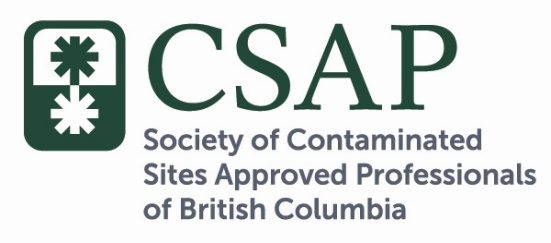 CSAP PA or DS No.Date:(YYY-MM-DD)Sufficient/Deficient  Sufficient  Deficient<< If LL is from a Detailed Screening, do no complete this section as it is not applicable>>PA or DS  Performance Assessment  Detailed ScreeningDelegated Member or Detailed Screener:<< This information is for CSAP’s use only and will not be included in the LL database>>Category:Other:<<Fill in this row only if you do no select a category from the above drop down menu>>Subcategory:<< This section is optional>>Other:<<Fill in this row only if you do no select a subcategory from the above drop down menu>>Issue Detail:<< This section should present sufficient detail of the issue so that it can be clearly understood, and learned from; if appropriate, please provide the main issue and list the supporting rationale in bullet form>>How was the issue resolved:<< This section should present sufficient detail as to how the issue was resolved so that it can be clearly understood, and learned from>>Summary:<< This section should present a concise summary of the issue and resolution and should be no more than 100 words>>Reference to CSAP Practice Guidance:<< If applicable, please reference CSAP Practice Guidance that pertains to the issue>>Reference to MoE Guidance or Legislation:<< If applicable, please reference BC MoE guidance or legislation that pertains to the issue>>